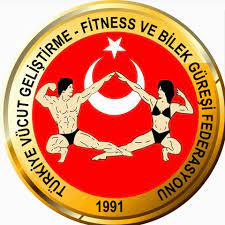 TÜRKİYE VÜCUT GELİŞTİRME VE FİTNESS FEDERASYONU 5’İNCİ OLAĞAN VE MALİ GENEL KURUL TAKVİMİ29.09.20215. Olağan ve Mali Genel Kurul Çağrısı, Gündemi ve Geçici Delege Listesi’nin TVGFBF ve SHGM İnternet Sitesinde Yayınlanması29.09 - 11.10.2021Delege Listesine İtiraz ve Eksikliklerinin Giderilmesi12.10.2021Kesin Listelerin TVGFBF ve SHGM İnternet Sitesinde Yayınlanması29.09 - 19.10.2021Başkan Adayları Başvurusu ( saat 16:00’a kadar )14.10.2021Faaliyet Raporu, Denetim Raporu ve Bütçe Tasarılarının TVGFBF ve SHGM İnternet Sitesinde İlan Edilmesi29.10.2021 (İlk günÇoğunluk sağlanamazsa30.10.2021)5’inci Olağan ve Mali Genel Kurul Toplantısı